5.5. Geografska struktura izvoza srpske privrede	Geografska struktura spoljnotrgovinske razmene domaće privrede ukazuje na činjenicu da je najveći deo nacionalnog izvoza usmeren ka tržištu Evropske unije i zemljama CEFTA (preko 80%). Najznačajniji spoljnotrgovinski partneri u izvozu su: Bosna i Hercegovina, Nemačka, Crna Gora, Italija, i Rumunija. 	Struktura izvoza nije dobro geografski diversifikovana – čak 90% suficita Republika Srbija ostvaruje sa samo tri zemlje: Makedonija, Crna Gora i Bosna i Hercegovina.55 Visoka koncentracija srpskog izvoza na svega nekoliko zemalja može da ima negativne posledice na dalji rast izvoza. Stoga je jedan od osnovnih zadataka spoljnotrgovinske politike u narednom periodu usmeravanje preduzeća na nova tržišta. 	Da bi se ostvarila optimalna geografska diversifikacija izvoza, ulazak srpskih kompanija na nova tržišta treba da teče u dva pravca: 	- u pravcu tržišta sa velikim potencijalom rasta i/ili velike kupovne moći i/ili 	- u pravcu tržišta koja su bila tradicionalni partneri bivše SFRJ. 	U tom smislu, možemo izdvojiti četiri ključna izvozna tržišta za Srbiju. To su: 	1. Evropska unija; 	2. CEFTA; 	3. Zajednica Nezavisnih Država (ZND); 	4. Bliski i Srednji Istok i Severna Afrika (BSISA) 	Evropska unija je tradicionalno najznačajnije srpsko izvozno tržište. Kompanije iz EU su vodeći poslovni partneri srpskih preduzeća, što pruža mogućnosti za značajan plasman srpskih proizvoda na ovo tržište. Izvoz na tržište EU čini preko 50% ukupnog izvoza Srbije. Sa tržištem od oko 500 miliona stanovnika, EU će i u budućnosti predstavljati ključno izvozno tržište za srpske proizvode. Izvoz u EU je u 2010. godini rastao po višoj stopi (32%) u odnosu na rast izvoza u ceo svet (24,1%), što jasno potvrđuje značaj ovog tržišta za srpsku privredu.	Niska konkurentnost srpske privrede predstavlja osnovni faktor našeg visokog deficita u trgovini sa EU. U spoljnotrgovinskoj razmeni sa zemljama EU Srbija ostvaruje pokrivenost uvoza izvozom od 60,5%. U tom smislu, posebno treba istaći Nemačku, sa  kojom se ostvaruje kontinuirano niska pokrivenost uvoza izvozom. Sa Italijom je nešto  drugačija   slika,    jer  se   robni   deficit  lagano    smanjuje,     najpre   zahvaljujući   stranim direktnim investicijama iz Italije koje su pokrenule i izvoz ka toj zemlji. Donekle je slična tendencija  i  sa  Slovenijom  i  Grčkom.  	Poljoprivreda je segment izvoza koji donosi trgovinski suficit i omogućuje Srbiji da opstaje u trgovinskim odnosima sa Evropskom unijom. Tako je 2011. godine suficit u ovoj oblasti dostigao 444 miliona evra. U poljoprivredi se najveći obim razmene ostvaruje u trgovini osnovnim poljoprivrednim proizvodima koje Srbija više izvozi, nego što uvozi iz EU, dok prerađene poljoprivredne proizvode i ribu više uvozimo iz EU. Ono što je i dalje veliki problem je nemogućnost naše poljoprivrede da iskoristi sve preferencijale tj. kvote za izvoz u EU.	Tržište EU je za izvoznike iz Srbije značajno zbog njegove veličine i ekonomskog potencijala, kao i povoljnog tretmana koji omogućava izvoz velikog broja proizvoda bez carina, uključujući i veliki broj proizvoda koji se izvoze pod preferencijalnim statusom. Međutim, iako je Prelazni trgovinski sporazum omogućio izvoz robe bez carine u EU, problem za srpske izvoznike predstavljaju necarinske barijere zbog neusklađenosti sa standardima EU i pribavljanje sertifikata, a razlog za to je nedovoljna harmonizacija sa tehničkim propisima EU.	Ekonomski razvoj na tržištima EU postavlja brojne izazove pred izvoznike, posebno iz zemalja u tranziciji, koji zahtevaju strateški pristup ovom tržištu. U tom smislu, izvozni pristup srpskih kompanija prema tržištu EU  se u budućnosti mora zasnivati na fleksibilnosti, inovativnosti i međunarodno priznatim standardima. Za uspešan nastup na tržištu EU potrebno je izvršiti dobru pripremu i odabrati odgovarajuću marketinšku strategiju.	Veoma značajno izvozno tržište za Srbiju je i tržište CEFTA zemalja. Balkanske zemlje, uključujući i Moldaviju, su 19. decembra 2006. potpisale Centralnoevropski sporazum o slobodnoj trgovini (CEFTA), koji je zamenio mrežu bilateralnih ugovora o slobodnoj trgovini. Nakon ulaska u EU, 1. januara 2007, iz CEFTA su izašle Rumunija i Bugarska. Zemlje koje su ostale u sporazumu: Srbija, Albanija, BIH, Makedonija, Hrvatska, Crna Gora, UNMIK-Kosovo i Moldavija, trenutno čine zajedničko tržište od oko 27 miliona potrošača. 	Region CEFTA je jedno od retkih tržišta sa kojima Srbija ima kontinuirani suficit u razmeni, odnosno na koje više izvozi nego što uvozi. Prema učešću u ukupnom izvozu Srbije, to tržište je drugo po značaju, posle tržišta EU. Učešće zemalja CEFTA sporazuma u ukupnom izvozu naše zemlje iznosi oko 30%. Srbija je u 2011. godini, prema podacima Republičkog zavoda za statistiku, ostvarila suficit u razmeni sa zemljama CEFTA od oko 1,5 milijardi dolara, što je rezultat uglavnom izvoza poljoprivrednih proizvoda. Izvoz Srbije, za posmatrani period, iznosio je 3,21 milijardi dolara, a uvoz je bio 1,71 milijardi dolara, što znači da je pokrivenost uvoza izvozom iznosila 187,6 odsto. Na tržištu članica CEFTA u poslednje vreme najveći rast beleži tražnja za energentima, gvožđem i čelikom, konstrukcijama, aluminijumom, odećom, tako da u uslovima koje diktira svetska ekonomska kriza ovo tržište predstavlja veliku šansu za srpske izvoznike. U tom smislu, ekonomsko povezivanje i unapređenje regionalne saradnje mora biti od prioritetnog značaja za Republiku Srbiju.	Tržište CEFTA, kao što smo istakli, čini 27 miliona stanovnika. Osim njegove veličine, ovo tržište ima i dodatnih prednosti, a to su njegova blizina i poznavanje poslovne kulture i preferencija potrošača. Prednost CEFTA sporazuma ogleda se i u tome što Zapadni Balkan čini znatno atraktivnijim područjem za strana ulaganja, s obzirom na to da je uspostavljen zajednički pravni okvir za investiranje. CEFTA sporazum bi takođe trebalo da doprinese većoj političkoj stabilnosti regiona, intenzivnijoj robnoj razmeni i ravnomernijem ekonomskom razvoju. Osim toga, primena CEFTA sporazuma predstavlja osnovu daljih EU integracija zemalja Regiona. Potpisivanje CEFTA ima i snažan marketinški aspekt za zemlje Zapadnog Balkana jer je garancija stranim investitorima da se u region može ulagati. Ključni problemi ovog sporazuma su i dalje necarinske barijere i politički osetljiva pitanja.	U svetlu pozitivnih uticaja koje može proizvesti CEFTA sporazum, mogu se navesti i sledeći efekti:56	- veća harmonizacija trgovinskih odnosa u regionu, imajući u vidu da je mreža bilateralnih sporazuma zbog različitih šema značajno komplikovala međusobne trgovinske odnose, a samim tim i poslovanje preduzeća; 	-poboljšanje  mehanizama za rešavanje sporova do kojih može doći u toku primene Sporazuma, što predstavlja faktor veće sigurnosti liberalizacije trgovine u regionu;	-mogućnost primene dijagonalne kumulacije porekla robe (u trgovini između zemalja u regionu i regiona sa EU), što će snažno podstaći izvozni i investicioni kapacitet regiona, rast njegove tehnološke opremljenosti i konkurentnosti, a time i potreban nivo sposobnosti proizvoda za plasman na tržištu EU kao i globalnim okvirima. Za razliku od bilateralnih sporazuma, gde se primenjuje bilateralna kumulacija porekla robe, koja znači da sirovina uvezena npr. iz Makedonije i ugrađena u finalni proizvod izrađen u Srbiji, može bez carine da se izveze samo u Makedoniju, CEFTA sporazum omogućava dijagonalnu kumulaciju, odnosno kumuliranje (sabiranje) porekla robe više zemalja u Regionu koja će imati status domaćeg porekla. Mogućnost primene dijagonalne kumulacije porekla robe u trgovini između zemalja u Regionu i celog Regiona sa EU, trebalo bi da obogati asortiman roba kojima se bescarinski trguje.	-otvaranje novih oblasti razvoja međusobnih ekonomskih odnosa u pogledu liberalizacije trgovine uslugama, pitanja investicija, javnih nabavki, intelektualne svojine. 	-značaj CEFTA Sporazuma za Srbiju je i u tome što on predviđa da se međusobni trgovinski odnosi članica moraju rukovoditi pravilima STO i EU. To praktično znači da privredno sistemski ambijent Srbije ulazi u zonu prilagođavanja globalnim pravilima, što predstavlja snažan faktor predvidivosti i transparentnosti za strane partnere, ali i za domaće privrednike, posebno kada se radi o malim i srednjim preduzećima koja su najosetljivija na deficite u sistemskom okviru i slabosti insitucija. 	Imajući u vidu navedena obeležja CEFTA sporazuma možemo istaći da je CEFTA, na neki način, mala igraonica priključenja EU, gde bi sve zemlje Zapadnog Balkana trebalo da se pripreme za obaveze koje podrazumeva članstvo u EU. Zajedničko tržište ekonomski sličnih zemalja može da posluži kao poligon za testiranje spremnosti da se uђe u otvorenu tržišnu utakmicu koja vlada na tržištu EU. Treba imati u vidu politički značaj zone slobodne trgovine u jugoistočnoj Evropi, odnosno činjenicu da je ona u dobroj meri projekat EU čiji je cilj poboljšanje saradnje meђu ovim zemljama i pacifikacija regiona. U tom smislu i dobijanje finansijske pomoći kao i brzina približavanja EU, ali i Svetskoj trgovinskoj organizaciji, će u značajnoj meri zavisiti od trgovinske saradnje Srbije sa susednim zemljama.57	Zajednica Nezavisnih Država (ZND) je takođe veoma značajno potencijalno izvozno tržište za Republiku Srbiju58. To potvrđuje i veliki interes srpskih firmi, pre svega za rusko, ali i za ukrajinsko, belorusko i kazahstansko tržište.59 U spoljnotrgovinskoj razmeni sa ovim zemljama, Republika Srbija ostvaruje visok deficit koji je, pre svega, posledica uvoza energenata iz ovih zemalja, prvenstveno iz Rusije. 	Veličina ovog tržišta (ukupan broj stanovnika je 273,7 miliona) i kontinuirano visoke stope rasta BDP (rast BDP u periodu od 2000-2007. godine iznosio je 9,1% prosečno godišnje), sa velikim izgledima za nastavak tako visokog rasta i u narednom periodu, predstavljaju pokazatelj velikog potencijala ovog tržišta i njegove privlačnosti za srpske izvoznike. Osim toga, šansa za intezivniji izvoz srpskih roba na tržište ZND može biti i u tome što je struktura srpskog izvoza takva da bi mogla da bude konkurentna na ovim tržištima u pojedinim segmentima. Ekonomskoj saradnji Republike Srbije sa zemljama ZND pozitivan doprinos mogu dati i dobri politički odnosi koji su nastavak tradicionalno dobrih političkih i ekonomskih odnosa sa ovim zemljama, još iz perioda njihovog socijalističkog razvoja (kroz saradnju sa bivšim SSSR). 	Region Bliskog i Srednjeg Istoka i Severne Afrike (BSISA) takođe spada u potencijalno važno izvozno tržište za našu zemlju. Ključne zemlje ovog regiona su: Turska, Egipat, Izrael, Iran, Libija i Jordan.60	Značaj ovog regiona ogleda se u njegovom dinamičnom privrednom rastu (rast BDP u periodu 2000-2007. godina iznosio je 5,7% prosečno godišnje), kao i u veličini ovog tržišta (ukupan broj stanovnika na ovom tržištu je 388,2 miliona). Struktura srpskog izvoza u dobroj meri odgovara tržišnim zahtevima ovog regiona, tako da u poslednje vreme naš izvoz u zemlje ovog regiona raste brže u odnosu na ukupan rast izvoza. Tradicionalno dobri politički i ekonomski odnosi Srbije sa određenim zemljama ovog regiona, takođe mogu predstavljati šansu za inteziviranje spoljnotrgovinskih aktivnosti srpske privrede u budućnosti. 6. KONKURENTNOST NACIONALNE EKONOMIJE6.1. Pojam i faktori konkurentnosti ekonomije	Konkurentnost se definiše kao sposobnost da se postigne uspeh na tržištima koji vodi ka visoko produktivnoj privredi i poboljšanom životnom standardu za celokupno stanovništvo. Konkurentnost, dakle, predstavlja takmičenje, suparništvo ili proces  nadmetanja koji ima za cilj postizanje što boljih rezultata zemlje na svetskom tržištu. U tom smislu, možemo istaći da je konkurentnost koncept koji objašnjava zašto se neke zemlje razvijaju brže od drugih.	Postoje makroekonomski i mikroekonomski elementi konkurentnosti. Mikrokonkurentnost se odnosi na konkurentnost preduzeća i ogleda se u relativnoj prednosti nad drugim preduzećima (niže cene, bolji kvalitet roba i usluga, bolja prodajna mreža, bolje poznavanje tržišta i dr.). Mikroekonomski elementi konkurentnosti deluju direktno na produktivnost preduzeća.	Za razliku od mikroekonomskih, makroekonomski elementi konkurentnosti imaju indirektan uticaj na preduzeća. Taj uticaj se ostvaruje preko makroekonomske politike (monetarna i fiskalna politika), društvene infrastrukture i političkih institucija. Na makronivou, nacionalna konkurentnost ili konkurentnost zemalja definiše se kao sposobnost zemlje da ostvari brži privredni rast od ostalih zemalja i da poveća društveno blagostanje tako da se njena privredna struktura menja i efikasno prilagođava promeni tržišnih uslova na međunarodnom planu.	U makroekonomskoj teorijskoj misli postoje dva shvatanja pojma konkurentnosti: tradicionalno i savremeno shvatanje.61	Tradicionalno se konkurentnost shvata kao nacionalno učešće na svetskom tržištu ili svetskoj trgovini. Posledično, to čini konkurentnost igrom sa nultim rezultatom, odnosno jedna zemlja može da poveća ili poboljša svoju konkurentnost jedino na račun druge zemlje. Radi ostvarivanja ovog cilja i povećanja izvoza, cena lokalne radne snage se održava na veoma niskom nivou i vrši se devalvacija nacionalne valute. Smatra se da jeftina radna snaga i jeftina domaća valuta čine jednu zemlju konkurentnijom na svetskom tržištu. Međutim, ovakvo shvatanje konkurentnosti je u potpunosti u suprotnosti sa nacionalnim ekonomskim progresom i visokim životnim standardom. Jeftina radna snaga samo ukazuje na nedostatak konkurentnosti i koči privredni razvoj. Devalvacijom nacionalne valute kompletna nacija plaća svojevrstan porez prodajom svojih nacionalnih proizvoda i usluga po niskim cenama, a kupovinom proizvoda i usluga po većim cenama na svetskom tržištu.	Savremeno shvatanje koncepta konkurentnosti podrazumeva nalaženje odgovora na pitanje: šta je izvor, odnosno šta je u osnovi nacionalnog prosperiteta i životnog standarda? Nacionalni životni standard je rezultat produktivnosti date privrede, merene vrednošću dobara i usluga proizvedenih po jedinici ukupnih resursa kojima jedna ekonomija raspolaže (humani kapital, finansijski kapital, prirodni resursi). Prema tome, produktivnost zavisi kako od vrednosti proizvedenih nacionalnih proizvoda i usluga, izraženih tržišnim cenama, tako i od efikasnosti njihove proizvodnje.	Ako se prethodne napomene uzmu u obzir, onda se savremeno shvatanje konkurentnosti svodi na produktivnost. Konkurentnost zasnovana na produktivnosti je u saglasnosti sa ekonomskim razvojem i visokim životnim standardom stanovništva, što podrazumeva adekvatno plaćenu radnu snagu, jaku nacionalnu valutu, visoke prinose na kapital, itd. Produktivnost, s toga treba da bude pravi cilj svake privrede, a ne izvoz sam po sebi. Samo povećanje izvoza proizvoda i usluga koji mogu efikasno da budu proizvedeni i plasirani ima efekta na povećanje nacionalne produktivnosti.	Ovako shvaćena konkurentnost nije izolovan fenomen, već interdisciplinarna pojava koja povezuje poslovnu strategiju, makroekonomsku politiku, pravnu i regulatornu reformu, obrazovanje, politiku konkurentnosti i mnoštvo ostalih ekonomskih, poslovnih i društvenih faktora na stvaranju jedinstvenog strategijskog plana u cilju stvaranja veće dodatne vrednosti.	Kao relativno kompleksan pokazatelj (izraz) uspešnosti poslovanja, konkurentnost zavisi od niza faktora. Svi ovi činioci mogu se klasifikovati u spoljne i unutrašnje faktore konkurentnosti. 	Spoljni faktori konkurentnosti su: makroekonomsko upravljanje (ekonomska politika), infrastruktura, pravno okruženje i regulacija, javni sektor i državna uprava (administracija), obrazovanje, porezi i doprinosi, finansijski sistem, posebne mere podrške preduzećima i sl. 	U unutrašnje faktore konkurentnosti ubrajaju se: upravljačke sposobnosti, ljudski resursi, produktivnost, profitabilnost, inovativnost, kvalitet i sl.	Već na prvi pogled је jasno da su mnogi od navedenih faktora konku-rentnosti, i to ne samo eksterni, pod neposrednom kontrolom vlada. Svesne svoje odgovornosti za razvoj konkurentnosti, vlade mnogih zemalja neposredno su angažovane na povećanju konkurentnosti privreda svojih zemalja. Tako npr. vlade Austrije, Belgije, Kanade, Finske, Nemačke, Holandije, Novog Zelanda, Švedske i SAD istražuju problem konkurentnosti, objavljuju rezultate analiza konkurentnosti privreda svojih zemalja i definišu strategije za povećanje konkurentnosti.6.2.  Analiza konkurentnosti privrede Srbijе	U  analizi konkurentnosti privrede Srbije oslanjamo se na jedan od najpoznatijih indeksa konkurentnosti - Globalni indeks konkurentnosti (GCI), koji je razvio Svetski ekonomski forum. Globalni indeks konkurentnosti zasniva se na emprijskim istraživanjima koja su identifikovala širok spektar parametara koji utiču na konkurentnost jedne privrede. Ti parametri obuhvataju makroekonomske i mikroekonomske faktore, kao i faktore razvijenosti institucija. Svi ovi parametri zajedno doprinose konkurentnosti nacionalne privrede, definisane kao skup institucija, faktora i politika koji određuju nivo produktivnosti zemlje.	Istraživanja na bazi globalnog indeksa konkurentnosti zasnivaju se na pretpostavci da je konkurentnost kompleksan fenomen, na koji utiče mnoštvo faktora. Brojni faktori koji utiču na konkurentnost grupisani su u 12 stubova konkurentnosti, koji su organizovani u tri grupe.	Prva grupa stubova konkurentnosti obuhvata tzv. Osnovne zahteve. U tu grupu ulaze sledeći stubovi konkurentnosti: (1) institucije, (2) infrastruktura, (3) makroekonomska stabilnost i (4) zdravstvo i primarno obrazovanje. 	Druga grupa su tzv. Faktori povećanja efikasnosti. Ovu grupu čine sledeći stubovi: (5) visoko obrazovanje i obuka, (6) efikasnost tržišta dobara, (7) efikasnost tržišta rada, (8) sofisticiranost finansijskog tržišta, (9) tehnološka spremnost i (10) veličina tržišta. 	Treću grupu čine tzv. Faktori inovativnosti i sofisticiranosti. U ovu grupu ulaze stubovi (11) sofisticiranost poslovnih procesa i (12) inovacije.	Stepen razvijenosti zemlje, koji se izražava bruto domaćim proizvodom po glavi stanovnika, determiniše značaj pojedinih grupa stubova. Za najmanje razvijene zemlje od najvećeg značaja je prva grupa stubova, tj. Osnovni zahtevi. Za srednje razvijene zemlje (u koje spada i Srbija) pored osnovnih zahteva veliki značaj ima druga grupa stubova tj. Faktori povećanja efikasnosti. Za najrazvijenije zemlje od najvećeg su značaja su druga i treća grupa stubova konkurentnosti tj. Faktori povećanja efikasnosti i Faktori inovativnosti i sofisticiranosti.	Novi indeks globalne konkurentnosti (NGCI), koji se primenjuje od 2008. godine, obuhvata makroekonomske i mikroekonomske elemente konkurentnosti. Kao što smo ranije istakli, makroekonomski faktori konkurentnosti deluju indirektno na produktivnost preduzeća, dok mikroekonomski faktori deluju direktno na produktivnost firmi. 	NGCI definiše dve šire oblasti makroekonomske konkurentnosti: (1) makroekonomsku politiku i (2) društvenu infrastrukturu i političke institucije, kao i tri šire oblasti mikroekonomske konkurentnosti: (1) poslovna vizija kompanije, (2) kvalitet poslovnog okruženja i (3) razvoj poslovnih klastera. Time je novi indeks globalne konkurentnosti obuhvatio faktore jačanja produktivnosti i konkurentnosti u razvojnim procesima u koje su uključene institucije i poslovne asocijacije. Produktivnost i konkurentnost zemlje u krajnjoj instanci određene su produktivnošću i konkurentnošću preduzeća.62	Svetski ekonomski forum je Srbiju nisko rangirao po stepenu konkurentnosti. Ona veoma zaostaje za razvijenim privredama i privredama regiona.	U Izveštaju o konkurentnosti 2011-2012. Svetskog ekonomskog foruma, kojim su obuhvaćene 142 zemlje (tri više nego u prethodnom izveštaju), Srbija zauzima 95. poziciju i sa BDP po stanovniku od 5.233 USD nalazi se na začelju grupe od 28 zemalja (Faza 2) koje kroz povećanje efikasnosti teže da ostvare ekonomski rast i poboljšaju svoju ukupnu konkurentsku poziciju. Skoro sve zemlje iz okruženja Srbije nalaze se u drugoj fazi razvoja, osim Mađarske (48) i Hrvatske (76), koje su na prelazu ka ekonomski najjačoj grupi zemalja, u kojoj se već nalazi Slovenija (57) sa BDP po stanovniku od 23.706 USD. Srbija je i dalje jedna od najnekonkurentnijih zemalja na evropskom kontinentu – jedino Bosna i Hercegovina zauzima nižu poziciju od Srbije.	Prema rangu ukupno 105 pokazatelja, raspoređenih u 12 stubova, utvrđene su konkurentske prednosti (rang od 0-50) i slabosti (rang preko 50) svih država. Indikatori konkurentnosti Srbije ne ukazuju na spremnost ekonomije da evoluira u napredniju fazu razvoja. U Srbiji konkurentsku prednost ima samo 13 pokazatelja (ili 12% od ukupnih), a najkritičnije oblasti su Institucije i Složenost poslovanja, u okviru kojih nema ni jedne konkurentske prednosti.63	U prethodnim izveštajima o globalnoj konkurentnosti Srbija je zauzela 89 mesto (2004.), 85 mesto (2005.), 87 mesto (2006.), 85 mesto (2008.), 93 mesto 2009. godine. Ocene za Srbiju iznosile su: 3,4 (2005), 3,7 (2006), 3,8 (2009) i 3,8 (2010).	Precizniju sliku o konkurentnosti privrede Srbije pruža nam komparacija rangiranja Srbije sa drugim sličnim tranzicionim zemljama. Naredna tabela pokazuje rang Srbije po indeksu konkurentnosti za 2009. godinu i prosečan rang uporedivih grupa zemalja.Tabela 2.5.Izabrane zemlje: rang po indeksu konkurentnosti, 2009.	Izvor: Svetski ekonomski forum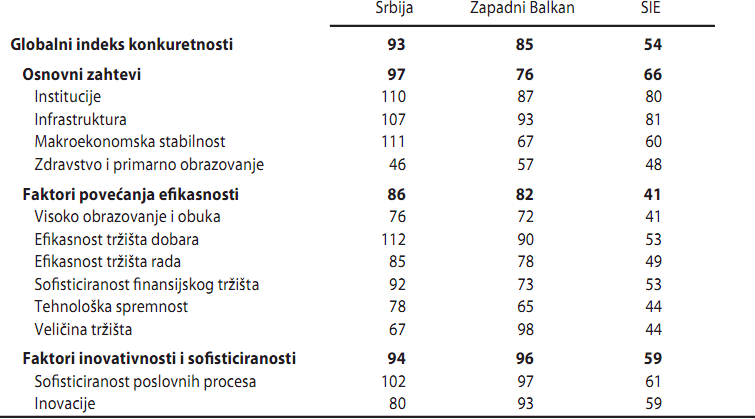 	Napomena: Zapadni Balkan: prosek ranga za Albaniju, Bosnu i Hercegovinu, Crnu Goru, Hrvatsku i Makedoniju. SIE: prosek ranga za Bugarsku, Češku, Mađarsku, Poljsku, Slovačku i Rumuniju. Grupu Zapadni Balkan čine sledeće zemlje: Albanija, Bosna i Hercegovina, Crna Gora, Hrvatska i Makedonija. U grupi SIE nalaze se izabrane istočnoevropske zemlje koje su članice EU: Bugarska, Češka, Mađarska, Poljska, Slovačka i Rumunija. 	Analizom prethodne tabele možemo uočiti sledeće: posmatrajući ukupni rang Srbije, vidimo da se Srbija nalazi nešto ispod proseka drugih zemalja zapadnog Balkana, a da značajno zaostaje za zemljama iz grupe SIE. Posebno veliki zaostatak za grupom SIE Srbija ima kod druge grupe stubova konkurentnosti tj. Faktora povećanja efikasnosti (Srbija se nalazi na 86. mestu, a zemlje SIE na 41. mestu). Ovo posebno zabrinjava, s obzirom na to da su za zemlje u fazi razvoja (kojima Srbija pripada) upravo ti faktori najbitniji za međunarodnu konkurentnost. Kao što smo ranije istakli, drugoj grupi stubova konkurentnosti tj. Faktorima  povećanja efikasnosti pripadaju: visoko obrazovanje i obuka, efikasnost tržišta dobara, efikasnost tržišta rada, sofisticiranost finansijskog tržišta, tehnološka spremnost i veličina tržišta. 	Unutar grupe Faktora povećanja efikasnosti, najveći zaostatak za grupom zemalja SIE, od čak 59 mesta, jeste kod stuba efikasnost tržišta dobara. Ovaj stub konkuretnosti između ostalog obuhvata podindikatore vezane za pitanja konkurencije i antimonopolske politike, i upravo je po ovim podindikatorima Srbija izuzetno loše rangirana. Po pitanju intenziteta konkurencije na domaćem tržištu, Srbija je na 120. mestu (od 133 zemlje), u pogledu tržišne dominacije pojedinačnih poslovnih grupa na 131. mestu, a u pogledu antimonopolske politike na 130. mestu.	Posmatrajući stub konkurentnosti Visoko obrazovanje i obuka, primećujemo da je Srbija rangirana na nivou proseka regiona, ali da dosta zaostaje za prosekom zemalja iz grupe SIE. Unutar ovog stuba, Srbija je relativno dobro rangirana po kvalitetu obrazovanja iz oblasti matematike i prirodnih nauka (43. mesto), dok je najveći zaostatak kod podindikatora obuke zaposlenih (120. mesto), lokalne dostupnosti usluga istraživanja i obuke (90. mesto) i kvaliteta menadžment škola (90. mesto). U poređenju sa drugim zemljama zapadnog Balkana, Srbija ima povoljan rang u pogledu veličine tržišta.	Srbija je dosta loše rangirana i kad je reč o nekim faktorima konkurentnosti iz prve grupe stubova konkurentnosti, kao što su: institucije (Srbija na 110. mestu, a zemlje gupe SIA na 80. mestu), infrastruktura (Srbija na 107. mestu, a zemlje gupe SIA na 81. mestu) i makroekonomska stabilnost (Srbija na 111. mestu, a zemlje gupe SIA na 60. mestu). Kada posmatramo podindikatore koji ulaze u sastav stuba Institucije, primećujemo da se jedan od najvećih problema ogleda u prevelikoj državnoj regulativi, jer je Srbija u tom pogledu rangirana na veoma niskom 129. mestu. Treba spomenuti i podindikatore kao što su: nezavisnost sudstva, selektivno favorizovanje državnih zvaničnika u procesu odlučivanja, efikasnost pravosudnog sistema u rešavanju sporova i efikasnost pravosudnog sistema u sporovima sa državom. Po ovim podindikatorima, Srbija je rangirana na 110, 112, 124. i 115. mestu, respektivno. Što se tiče stuba Infrastruktura, treba istaći da je po kvalitetu putne mreže Srbija na 117. mestu, a po kvalitetu železničke mreže na 88. Analizom podataka iz prve grupe stubova konkurentnosti možemo uočiti i to da je Srbija relativno dobro rangirana u pogledu zdravstva i primarnog obrazovanja. 	Na osnovu prezentovanih pokazatelja o stepenu konkurentnosti nacionalne privrede, možemo zaključiti da se  Srbija nalazi u veoma nepovoljnom konkurentskom položaju, jer je prema većini pokazatelja ispod proseka zemalja Jugoistočne Evrope, a to znači da je daleko od proseka zemalja članica Evropske unije. Imajući to u vidu, strateški cilj Srbije kao kandidata za člana EU mora biti povećanje konkurentnosti privrede. Da bi se taj cilj postigao potrebno je činiti permanentne napore u pravcu jačanja ključnih faktora konkurentnosti, pre svega onih koji su vezani za uspostavljanje stimulativnog investicionig ambijenta za ulaganja, prvenstveno u obrazovanje i infrastrukturu i u unapređenje strateškog menadžmenta i liderstva. 	Prema analizi Svetskog ekonomskog foruma, u Srbiji očigledno još uvek postoji značajan uticaj države na ekonomska kretanja, ali se i efikasnost privrede ne poboljšava u dovoljnoj meri, zbog čega Srbija ne dostiže bolje konkuretnske pozicije na svetskoj rang listi. Svetski ekonomski forum ocenjuje da su ključne prepreke napretka privrede Srbije: korupcija, politička nestabilnost, pristup sredstvima finansiranja, neefikasna državna administracija, poreska regulativa, inflacija, kriminal itd.	Na narednom grafikonu su prikazani najproblematičniji faktori u 2008. i 2009. godini. Ključne prepreke napretka privrede Srbije su na vrhu liste u obe posmatrane godine. Kao najbitniji problem izdvojila se korupcija, a ranije je to bila politička nestabilnost. Pored ova dva faktora, u obe godine je u samom vrhu liste i neefikasna državna birokratija. Takođe, u 2009. godini se kao bitan problem pojavio i pristup finansijama, kao posledica nastanka ekonomske krize.Slika 2.4.Srbija - najproblematičniji faktori za poslovanje, 2008. i 2009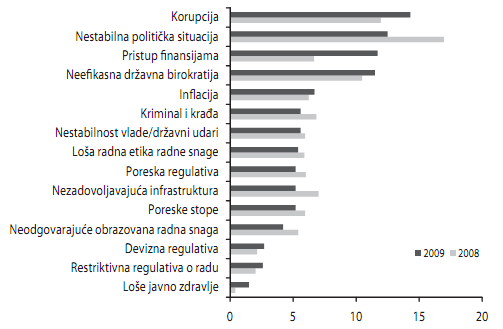 Izvor: Svetski ekonomski forum.Napomena: Sa liste od 15 navedenih faktora, ispitanici su rangirali pet najproblematičnijih, ocenama od 1 do 5. Stubovi na Grafikonu predstavljaju ponderisani prosek odgovora.	Srbija će u budućem periodu svog razvoja morati značajno da popravi rang na listi globalne konkurentnosti, tako što će razvojni procesi biti usmereni na jačanje faktora koji podižu nivo produktivnosti privrede. Ključne mere i aktivnosti za povećanje konkurentnosti i izvoza Srbije moraju biti: kreiranje stimulativnog poslovnog okruženja i privlačenje investitora, jačanje saradnje i integracionih procesa u regionu i Evropi, aktivna izvozna i industrijska politika koje jačaju konkurentne privredne sektore i grane, poboljšavanje infrastrukture (pre svega putne i železničke), reforma obrazovanja i dr.	Bez modernizacije proizvodnih kapaciteta, uz konstantno ulaganje u obrazovanje i unapređivanje stručnih potencijala radnika, Srbija ne može da poboljša efikasnost ni u drugim privrednim sferama, niti može da dostigne viši stepen razvijenosti privrede. Dugoročno posmatrano, ljudski kapital i tehnologija su dva ključna faktora koja determinišu održiv ekonomski rast i konkurentan položaj jedne otvorene tržišne privrede.64	Dakle, da bi se povećala konkurentnost domaće privrede i stvorili uslovi za snažniji rast produktivnosti realnog sektora, neophodne su reforme usmerene u pravcu stvaranja povoljnijeg i predvidljivijeg privrednog ambijenta. Preporuke za neke od mogućih pravaca ovih reformi su:65	- Prva preporuka odnosi se na znatno aktivnije i efikasnije sprovođenje antimonopolske politike. Problem monopola identifikovan je kao jedna od ključnih prepreka efikasnije alokacije resursa i povećanja produktivnosti. U tom smislu je značajno da je donet novi Zakon o zaštiti konkurencije. Novi Zakon ispravlja neke od bitnih nedostataka prethodnog Zakona i označava približavanje evropskim standardima regulacije ove bitne oblasti.	- Druga preporuka odnosi se na pojednostavljivanje i povećavanje transparentnosti brojnih administrativnih procedura. Osim izveštaja Svetskog ekonomskog foruma, na značaj ovog pitanja ukazuju i druge relevantne analize. Na primer, po izveštaju Poslovanje (Doing Business) Svetske banke za 2009. godinu, Srbija je u kategoriji Plaćanje poreza rangirana na 137. mestu od 181. Po toj analizi, u Srbiji je potrebno obaviti razna plaćanja čak 66 puta godišnje (uz utrošak 279 radnih sati), dok je prosek za zemlje južne Evrope 46 različitih plaćanja, a prosek za OECD zemlje samo 13 plaćanja. Od susednih zemalja, jedina zemlje koja je u pogledu broja plaćanja poreza u jednoj godini iza Srbije, jeste Crna Gora gde se to dešava 89 puta, a sve ostale zemlje kotiraju se bolje od Srbije. I u pogledu pojednostavljivanja procedura preduzeti su određeni koraci, poput programa „regulatorne giljotine“, programa „izlaz iz lavirinta“ ili otvaranja jedinstvenog šaltera za registraciju preduzeća. Neophodno je nastaviti sa ovakvim inicijativama i u budućnosti. Jedno od bitnih pitanja vezano za administrativne procedure koje se pojavljuje kao problem u brojnim analizama uslova poslovanja u Srbiji jeste i pitanje građevinskih dozvola i građevinskog zemljišta. Za strane investitore ovo je često jedan od najvećih problema prilikom ulaganja u Srbiju. Usvajanjem novog Zakona o planiranju i izgradnji otvaraju se mogućnosti za efikasniji tretman izdavanja građevinskih dozvola, izradu planske dokumentacije, kao i mogućnost privatnog vlasništva nad građevinskim zemljištem. Ostaje da se vidi kakve će rezultate u praksi dati implementacija ovog Zakona.	- Treća preporuka tiče se reforme javne uprave i povećanja efikasnosti državne administracije. Neefikasnost i netransparentnost javne uprave ometa poslovanje, stvara uslove za korupciju, te nepotrebno opterećuje privrednike suvišnim procedurama. Reforma javne uprave je složen zadatak koji zahteva liderstvo i odlučnost kreatora politika. Otpori reformama su često veliki, a rezultati reformi nisu odmah vidljivi. Relativno kvalitetna osnova za reformu javne uprave jeste Strategija reforme državne uprave u Republici Srbiji. Ipak, stiče se utisak da se u poslednjih nekoliko godina – prvo zbog čestih izbora, a zatim i zbog ekonomske krize – proces reforme javne uprave u velikoj meri usporio. Zato bi bilo preporučljivo da se, kao prvi korak, u reformi javne uprave odlučnije sprovodi Strategija. Povećanju efikasnosti javne uprave doprinelo bi i uvođenje principa elektronskog upravljanja. Praktičan korak u tom pravcu bio bi modernizacija i jačanje informatičkih sistema koji se koriste u javnoj upravi i razvoj sistema elektronskog upravljanja dokumentima.	- Četvrta preporuka odnosi se na uspostavljanje srednjoročne makroekonomske stabilnosti. Donošenje novog Zakona o budžetskom sistemu, između ostalog, ima za cilj da jasnije orijentiše fiskalnu politiku ka srednjoročnom i predvidljivom planiranju. 